                     «  LES PHOTOVORES »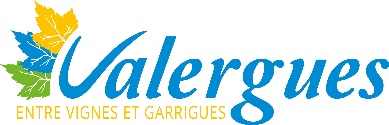 Concours PhotosDu 21 au 23 FEVRIER 2020REGLEMENT ET INSCRIPTIONSLa commission culture de la mairie de VALERGUES organise une exposition et un concours photo sur le thème :« 50 Nuances ».Invitée d’honneur : Laurence PICLET, prix du jury 2019. Les photographes professionnels et amateurs peuvent s’inscrire par mail à l’adresse suivante mairie@valergues.com avant le 15 février 2020.L’exposition  est ouverte aux professionnels dans la limite de 10 photos.Le concours est ouvert aux amateurs dans les limites du règlement ci –dessous :L’inscription est gratuite. Les participants devront déposer les tirages papiers des photos avec leurs fichiers numériques directement à la mairie de Valergues avant le 15 février 2020.Chaque participant pourra exposer 2 photos au maximum, noir et blanc ou couleur.Les œuvres devront être des tirages au format de votre choix, encadrés ou non, avec un système d’accrochage au dos.Il est impératif de mentionner au dos les noms prénoms et téléphone de l’auteur ainsi que le titre de l’œuvre.Le vernissage de l’exposition aura lieu le vendredi 21 février à 19h30 à la salle Lucien Rioust, Ostau Valergau. Tous les exposants sont invités au vernissage et au vin d’honneur.Dans le cadre du concours, un jury spécifique se réunira et classera les participants selon les qualités de leurs photographies en fonction des critères suivants : Adéquation au thèmeQualité techniqueCompositionOriginalitéTitreAbsence ou recours minime à la retouche numériqueLa remise des prix  et le décrochage des œuvres se feront le dimanche 23 février à 17h30 à la salle Lucien Rioust, Ostau Valergau.Coupon ci-dessous à retourner en Mairie- Place de l’Horloge- 34130 VALERGUESBulletin d’inscription : Concours Photos « Les Photovores » du  21 au 23 février 2020   Nom :……………………………………………...……..Prénom…………………………………………..   Adresse :……………...……………………………………………………………………………………....   ………………………………………………………………………………………………………………   Téléphone :…………………………….. Adresse m@il : ………………………………………………….   Le :……………………….			Signature :